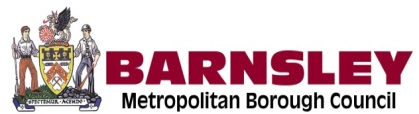 SEN Asessment & Review  Team use only:SEN Asessment & Review  Team use only:SEN Asessment & Review  Team use only:Date ReceivedDate ReceivedChild / Young Person’s Name:Child / Young Person’s Name:Child / Young Person’s Name:Date of Birth:Date of Birth:Date of Birth:NCYNCYCurrent Educational Setting:Current Educational Setting:Current Educational Setting:Current Educational Setting:DD/MM/YYYYDD/MM/YYYYDD/MM/YYYYMedical Diagnosis  (If Known)Medical Diagnosis  (If Known)Medical Diagnosis  (If Known)Medical Diagnosis  (If Known)Lead Professional (A member of staff at the child’s host school)Lead Professional (A member of staff at the child’s host school)Lead Professional (A member of staff at the child’s host school)Lead Professional (A member of staff at the child’s host school)Current SEN Status (Please highlight/delete as appropriate)Current SEN Status (Please highlight/delete as appropriate)Current SEN Status (Please highlight/delete as appropriate)Current SEN Status (Please highlight/delete as appropriate)None (N) / SEN Support (K) / SEN Statement (S) / EHCPNone (N) / SEN Support (K) / SEN Statement (S) / EHCPNone (N) / SEN Support (K) / SEN Statement (S) / EHCPNone (N) / SEN Support (K) / SEN Statement (S) / EHCPNone (N) / SEN Support (K) / SEN Statement (S) / EHCPNone (N) / SEN Support (K) / SEN Statement (S) / EHCPNone (N) / SEN Support (K) / SEN Statement (S) / EHCPNone (N) / SEN Support (K) / SEN Statement (S) / EHCPPersons involved/invited and/or who attended/contributed to the meeting:(this must include a representative from the pupil’s school)Persons involved/invited and/or who attended/contributed to the meeting:(this must include a representative from the pupil’s school)Persons involved/invited and/or who attended/contributed to the meeting:(this must include a representative from the pupil’s school)Persons involved/invited and/or who attended/contributed to the meeting:(this must include a representative from the pupil’s school)Persons involved/invited and/or who attended/contributed to the meeting:(this must include a representative from the pupil’s school)Persons involved/invited and/or who attended/contributed to the meeting:(this must include a representative from the pupil’s school)Persons involved/invited and/or who attended/contributed to the meeting:(this must include a representative from the pupil’s school)Persons involved/invited and/or who attended/contributed to the meeting:(this must include a representative from the pupil’s school)Persons involved/invited and/or who attended/contributed to the meeting:(this must include a representative from the pupil’s school)Persons involved/invited and/or who attended/contributed to the meeting:(this must include a representative from the pupil’s school)Persons involved/invited and/or who attended/contributed to the meeting:(this must include a representative from the pupil’s school)Persons involved/invited and/or who attended/contributed to the meeting:(this must include a representative from the pupil’s school)NameDesignation/RoleDesignation/RoleDesignation/RoleDesignation/RoleInvolved
Involved
Invited
Invited
Invited
Attended
Report received prior to the meeting (attached)
Attendance Previous NCYCurrent NCYPlease give details of significant periods/patterns of absence including appending any EWO reports for attendance of less than 85%Please give details of significant periods/patterns of absence including appending any EWO reports for attendance of less than 85%Please give details of significant periods/patterns of absence including appending any EWO reports for attendance of less than 85%Please give details of significant periods/patterns of absence including appending any EWO reports for attendance of less than 85%Please give details of significant periods/patterns of absence including appending any EWO reports for attendance of less than 85%Progress Data (This must include at least 2 assessment points):Summary of meeting discussion:(This should include: Evidence from current setting of interventions through SEN Support including monitoring and evaluation of progress towards outcomes (e.g. SEN Support Plan, Provision Map)What will the CIRP provide to support achieving desired outcomes:Transition Plan (how will the professionals involved manage the transition of the pupil to the new setting):Checklist:  Have you included ALL reports from included professionals?  If not, please give reasons why below:Child / Young Person’s and Parent/Carer’s Views:What is the child/young person’s views regarding a move to a CIRP placement?What is the parent/carer’s views regarding a move to a CIRP placement for their child?This form has been completed by:Name:  							           Signature:  				Position held:     			                                                        Date:  				